Score Sheet: Orthopädische Eingriffe SchafMaßnahmen: 	Summenscore 0-9: geringe Belastung, weiter beobachtenSummenscore 10-24: Beobachtung 2 x tägl, ggf. Analgesie und/oder AntibiotikaSummenscore 25-44: Beobachtung 2 x tägl., Analgesie vornehmen und ggf. Antibiotika     		Summenscore ≥ 45 oder Einzelscore 20: AbbruchkriteriumParameterVerhaltenScore1. Verhalten in der HerdeNormale Bewegungen in / mit der Herde01. Verhalten in der HerdeLeichte Veränderung läuft der Herde hinterher21. Verhalten in der HerdeMäßige Veränderung, läuft der Herde hinterher, wenn man Tier antreibt81. Verhalten in der HerdeStarke Veränderungen, immer von Herde separiert, kein Interesse an der Herde102. Verhalten des EinzeltiersWach, aufmerksam02. Verhalten des EinzeltiersWach, nicht an Umgebung interessiert52. Verhalten des EinzeltiersLethargisch, steht auf bei Annährung, Zähneknirschen102. Verhalten des EinzeltiersLethargisch, Festliegen, keine Reaktion auf Annährung, keine Reaktion auf Auftreiben, Zähneknirschen203. Futter- und WasseraufnahmeTrinkt, frisst und kaut wieder03. Futter- und WasseraufnahmeReduzierter Appetit, reduziertes Wiederkauen53. Futter- und WasseraufnahmeKeine Futter- und Wasseraufnahme, kein Wiederkauen bis zum 2. Tag103. Futter- und WasseraufnahmeKeine Futter- und Wasseraufnahme, kein Wiederkauen ab dem 3. Tag204. Atemfrequenz20 Atemzüge/Minute (=Referenz)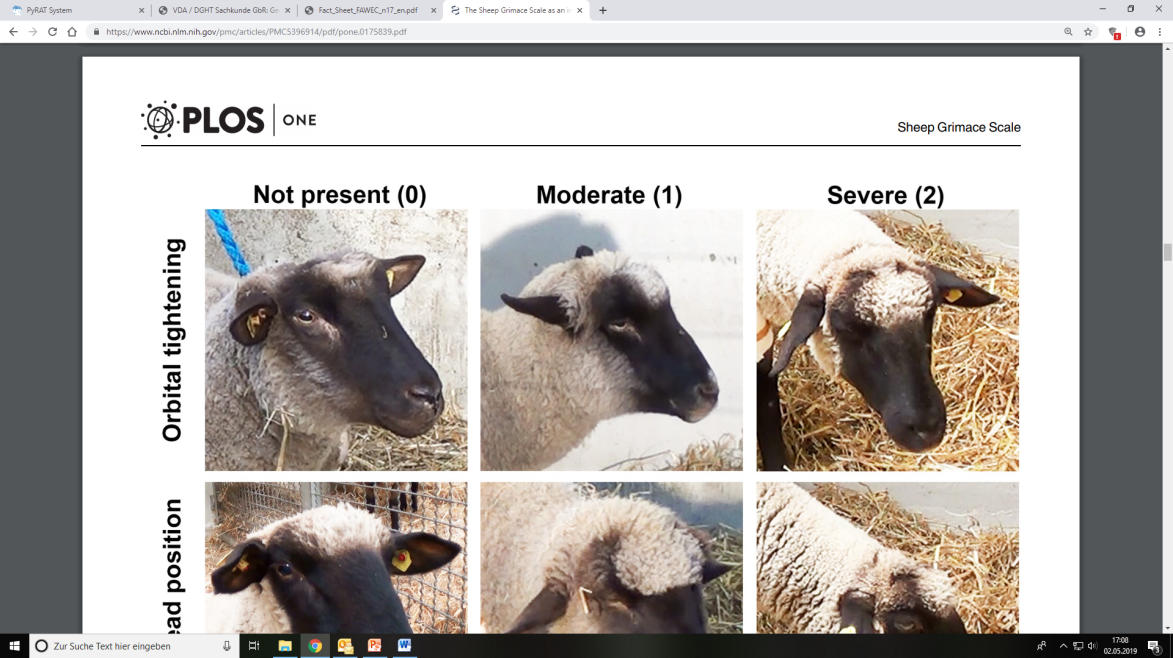 04. Atemfrequenz25 bis 50% über/unter Referenz104. AtemfrequenzMehr als 50% über/unter Referenz205. GesichtsausdruckWach, aufmerksam05. GesichtsausdruckHängende Ohren, Augen fast geschlossen55. GesichtsausdruckHängender Kopf, hängende Ohren, Augen geschlossen106. Bewegungsverhalten (ab dem 2. Tag post OP)Normaler Gang, volle Belastung der Gliedmaßen (Gldm.), keine Lahmheit06. Bewegungsverhalten (ab dem 2. Tag post OP)Lahmheit an operierter Gldm., nur bei voller Belastung sichtbar (Wendeschmerz)26. Bewegungsverhalten (ab dem 2. Tag post OP)Ggr. Lahmheit an operierter Gldm., bei voller Belastung verstärkt56. Bewegungsverhalten (ab dem 2. Tag post OP)Mgr. Lahmheit an operierter Gldm., Entlastung deutlich zu sehen 106. Bewegungsverhalten (ab dem 2. Tag post OP)Hgr. Lahmheit an operierter Gldm., Zehe berührt ab und zu Boden156. Bewegungsverhalten (ab dem 2. Tag post OP)Hgr. Lahmheit an operierter Gldm., Zehe berührt bei keinem Schritt den Boden207. OperationswundeKeine Auffälligkeiten07. OperationswundeRötung, Schwellung57. OperationswundeVermehrte Wärme, Schmerz10